THE DIFFERENCE OF GRAMMATICAL ERROR IN WRITING NARRATIVE TEXT BETWEEN NATURAL SCIENCE AND SOCIAL SCIENCE STUDENTS SKRIPSIByYOSI DWI PRATIWINPM: 131244089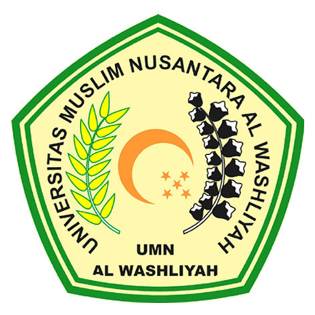 FAKULTAS KEGURUAN DAN ILMU PENDIDIKANUNIVERSITAS MUSLIM NUSANTARA AL WASHLIYAHMEDAN2017 